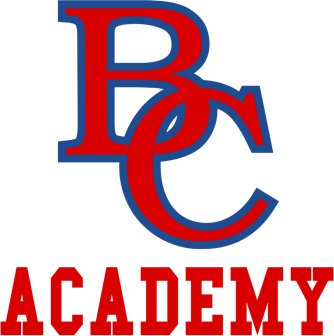 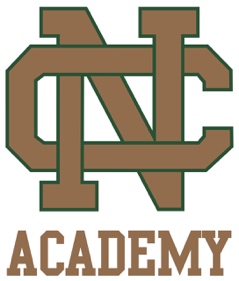 	301 N. Farragut					5055 Corey Road	Bay City, MI  48708					Mancelona, MI  49659	989-414-8254						231-584-2080The Board Meeting scheduled for Tuesday, February 12, 2019, has been CANCELLED.  Business will be taken up at the March 12, 2019 Board Meeting